
ГОРОДСКАЯ  ДУМА  ГОРОДА  ДИМИТРОВГРАДАУльяновской областиР Е Ш Е Н И Ег.Димитровград  30  марта  2022  года  							                № 81/691  .   О внесении изменения в решение Городской Думы города Димитровграда Ульяновской области третьего созыва от 30.06.2021 №65/560 «О реализации инициативных проектов на территории города Димитровграда Ульяновской области»Руководствуясь Федеральным законом от 06.10.2003 №131-ФЗ «Об общих принципах организации местного самоуправления в Российской Федерации», Уставом муниципального образования «Город Димитровград» Ульяновской области, Городская Дума города Димитровграда Ульяновской области третьего созыва решила:Внести изменение в решение Городской Думы города Димитровграда Ульяновской области третьего созыва от 30.06.2021 №65/560 «О реализации инициативных проектов на территории города Димитровграда Ульяновской области»:приложение 1 изложить в следующей редакции:	«					        ПРИЛОЖЕНИЕ 1к решению Городской Думы городаДимитровграда Ульяновской областитретьего созыва от 30.06.2021 №65/560ПОРЯДОК назначения и проведения собрания граждан, конференции граждан (собрания делегатов) на территории города Димитровграда Ульяновской области в целях рассмотрения и обсуждения вопросов внесения инициативных проектовСтатья 1. Общие положения1. В целях обсуждения инициативного проекта, определения его соответствия интересам жителей города Димитровграда Ульяновской области или его части, целесообразности реализации инициативного проекта, а также принятия собранием или конференцией граждан (собранием делегатов) решения о поддержке инициативного проекта, инициативный проект до его внесения в Администрацию города Димитровграда Ульяновской области (далее по тексту – Администрация города) подлежит рассмотрению на собрании или конференции граждан (собрании делегатов), в том числе на собрании или конференции граждан по вопросам осуществления территориального общественного самоуправления. При этом возможно рассмотрение нескольких инициативных проектов на одном собрании или на одной конференции граждан.В собрании или конференции граждан (собрании делегатов) по вопросам внесения инициативных проектов и их рассмотрения вправе принимать участие жители соответствующей территории города Димитровграда Ульяновской области (далее по тексту - город), достигшие шестнадцатилетнего возраста.2. Настоящий порядок в соответствии с Федеральным законом от 06.10.2003 №131-ФЗ «Об общих принципах организации местного самоуправления в Российской Федерации», Уставом муниципального образования «Город Димитровград» Ульяновской области определяет процедуру назначения и проведения собрания граждан, конференции граждан (собрания делегатов) (далее по тексту – собрания или конференции граждан) на территории города, а также полномочия собрания или конференции граждан, как одной из форм участия населения в осуществлении местного самоуправления.3. Порядок назначения и проведения собрания, конференции граждан по вопросам осуществления территориального общественного самоуправления в целях рассмотрения и обсуждения вопросов внесения инициативных проектов, реализация которых планируется в границах территориального общественного самоуправления, осуществляющих свою деятельность на территории города Димитровграда Ульяновской области и принятия по ним решений об их поддержке, определяется положением о территориальном общественном самоуправлении в городе Димитровграде Ульяновской области, утверждаемым решением Городской Думы города Димитровграда Ульяновской области (далее по тексту – Городская Дума), уставом территориального общественного самоуправления.	Статья 2. Назначение собрания или конференции граждан 1. Собрание или конференция граждан в целях рассмотрения и обсуждения вопросов внесения инициативного проекта назначаются Городской Думой города Димитровграда Ульяновской области (далее по тексту – Городская Дума) в случае, если с письменным ходатайством о назначении такого собрания или конференции граждан обратилась инициативная группа жителей города численностью не менее 10 (десяти) человек, достигших шестнадцатилетнего возраста и проживающих на соответствующей территории города, на которой предлагается реализация инициативного проекта (далее по тексту – инициативная группа).2. Инициатива населения о проведении собрания или конференции граждан в целях обсуждения инициативного проекта и выявления мнения населения о его поддержке, в том числе целесообразности его реализации на соответствующей территории города оформляется в виде письменного ходатайства инициативной группы, выдвинувшей инициативу, по форме согласно приложению 1 к настоящему Порядку. Ходатайство инициативной группы направляется в Городскую Думу, в котором обязательно указываются:наименование выносимого для рассмотрения инициативного проекта, краткое описание проблемы, на решение которой направлен инициативный проект, и предложений по её решению;способ выявления мнения населения (собрание или конференция граждан);способ проведения собрания или конференции граждан (очный, заочный);указание на территорию города, в границах которой планируется реализация инициативного проекта;5) количество жителей, проживающих на территории города, в границах которой будет проводиться собрание или конференция граждан, и имеющих право на участие в собрании или конференции граждан;6) способ и адрес направления решения, принятого по результатам рассмотрения Городской Думой ходатайства;7) сведения об уполномоченных инициативной группой граждан на организацию и проведение собрания или конференции (далее по тексту – организатор) с указанием фамилии, имени, отчества (последнее – при наличии), адреса места жительства, контактного телефона, электронной почты  с приложением копии паспорта гражданина Российской Федерации (вторая и третья страницы, а также страница со сведениями о регистрации по месту жительства гражданина);8) иные сведения по усмотрению инициаторов назначения собрания или конференции граждан.Инициативная группа вправе предложить дату, время и место проведения собрания или конференции граждан. Ходатайство должно быть подписано всеми членами инициативной группы. 3. Обязательными приложениями к ходатайству являются:согласие всех членов инициативной группы, организатора на обработку персональных данных по форме согласно приложению 2 к настоящему Порядку;согласие всех членов инициативной группы, организатора на обработку персональных данных, разрешенных субъектом персональных данных для распространения по форме согласно приложению 3 к настоящему Порядку;копия паспорта гражданина Российской Федерации каждого члена инициативной группы, организатора (вторая и третья страницы, а также страница со сведениями о регистрации по месту жительства гражданина);копия постановления Администрации города Димитровграда Ульяновской области об определении границ части территории города, на которой будет реализовываться инициативный проект.4. Ходатайство инициативной группы и прилагаемые к нему материалы, поступившие в Городскую Думу в день их получения, передаются Председателю Городской Думы. В случае, если не соблюдены требования, предъявляемые настоящей статьей к ходатайству или его приложениям либо процедуре выдвижения инициативы о проведении собрания или конференции граждан, Председатель Городской Думы в течение 10 (десяти) рабочих дней с момента получения ходатайства возвращает ходатайство и прилагаемые к нему материалы инициаторам ходатайства способом, указанным в ходатайстве. В этом случае, Председатель Городской Думы письменно информирует инициаторов ходатайства об обстоятельствах, препятствующих принятию Городской Думой решения о назначении собрания или конференции граждан либо об отказе в назначении собрания или конференции граждан. 5. В случае, если ходатайство инициативной группы и прилагаемые к нему материалы, соответствуют требованиям, установленным настоящей статьей к ходатайству, его приложениям и процедуре выдвижения инициативы о проведении собрания или конференции граждан, Председатель Городской Думы направляет их в комитеты для подготовки к рассмотрению Городской Думой вопроса о назначении собрания или конференции граждан.6. Вопрос о назначении собрания или конференции граждан рассматривается на заседании Городской Думы в соответствии с регламентом Городской Думы. По результатам рассмотрения Городская Дума принимает решение о назначении собрания или конференции граждан либо об отказе в назначении собрания или конференции граждан.7. Городская Дума отказывает в назначении собрания или конференции граждан в случае, если выносимый для рассмотрения и обсуждения инициативный проект содержит описание проблемы, решение которой не входит в компетенцию органов местного самоуправления города и не относится к вопросам местного значения или иным вопросам, право решения которых предоставлено органам местного самоуправления города.8. О принятом решении Городская Дума письменно уведомляет инициативную группу или ее представителя в течение 3 (трех) рабочих дней со дня принятия такого решения способом, указанным в ходатайстве. Отказ в назначении собрания или конференции граждан не является препятствием для повторного внесения инициативы о назначении собрания или конференции граждан при условии устранения оснований для отказа.9. Решение Городской Думы о назначении собрания или конференции граждан подлежит официальному опубликованию и размещению на официальном сайте Городской Думы в информационно-телекоммуникационной сети «Интернет».Статья 3. Основания для назначения конференции граждан1. Конференция граждан по вопросам выявления мнения населения о поддержке инициативного проекта проводится при вынесении инициативной группой на рассмотрение жителями города или его части инициативного проекта, непосредственно затрагивающего интересы более 500 (пятисот) граждан, проживающих на соответствующей территории города и имеющих право принимать участие в конференции граждан с правом голосования. Конференция граждан в целях рассмотрения и обсуждения вопросов внесения инициативного проекта проводится также в случаях, когда созвать собрание граждан не представляется возможным по причине отсутствия помещений достаточной вместимости или вследствие неблагоприятных климатических условий, исключающих проведение собрания граждан на открытом воздухе.Статья 4. Выдвижение и выборы делегатов на конференцию граждан1. Выдвижение и выборы делегатов для участия в конференции граждан могут проводиться на собраниях граждан по избранию делегатов конференции либо в форме сбора подписей граждан в поддержку того или иного делегата.2. Выдвижение и выборы делегатов конференции проводятся по территориальному принципу – от подъезда многоквартирного жилого дома, многоквартирного жилого дома, группы жилых домов, жилого района, одной или нескольких улиц, иных территорий, расположенных в границах проведения конференции граждан.Инициативная группа, указанная в части 1 статьи 2 настоящего Порядка, определяет перечень территорий, расположенных в границах проведения конференции граждан, население каждой из которых избирает своего делегата конференции граждан. Также инициативная группа определяет число жителей, проживающих на каждой территории, и имеющих право на участие в конференции граждан.3. Делегат конференции представляет 5 (пять) процентов от числа жителей, проживающих на соответствующей территории в границах проведения конференции граждан, и имеющих право на участие в конференции граждан.4. Собрания граждан по избранию делегатов конференции организуются и проводятся в порядке, установленном настоящим Порядком для проведения собрания граждан по вопросам выявления мнения населения о поддержке инициативного проекта, с учетом особенностей, установленных настоящей статьей.5. Выдвижение и выборы делегатов для участия в конференции граждан в форме сбора подписей граждан в поддержку того или иного делегата осуществляются с использованием подписного листа избрания делегата по форме согласно приложению 4 к настоящему Порядку. Граждане, проживающие на соответствующей территории в границах проведения конференции граждан, от которой избирается делегат, ставят свои подписи в подписном листе избрания делегата.6. Выборы делегатов конференции граждан признаются состоявшимися, если избрано не менее ⅔ (двух третей) делегатов исходя из определенной настоящей статьей нормы представительства делегатов.7. Документом, подтверждающим полномочия делегата на конференции граждан, является протокол собрания граждан по избранию делегатов, подписанный председателем и секретарем собрания, к которому прикладываются листы регистрации участников собрания по выбору делегатов или прошнурованные и пронумерованные подписные листы избрания делегатов в случае выборов делегатов конференции в форме сбора подписей граждан.Статья 5. Организатор собрания или конференции граждан1. Организатором собрания или конференции граждан является один или несколько граждан, достигших шестнадцатилетнего возраста, проживающих на соответствующей территории города и уполномоченных собранием инициативной группы на организацию и проведение собрания или конференции граждан. Уполномоченным считается лицо (лица), если за него проголосовало большинство членов инициативной группы путем открытого голосования. В протоколе собрания инициативной группы указываются фамилия, имя, отчество (при наличии), контактных данных такого лица (лиц).2. Организатор собрания или конференции граждан имеет право:1) проводить предварительную агитацию в поддержку инициативного проекта, планируемого к рассмотрению на собрании или конференции граждан;2) организовывать сбор подписей под обращениями граждан, принятыми на собрании или конференции граждан и связанными с вопросами реализации инициативного проекта;3) обращаться к уполномоченным представителям органа внутренних дел об удалении с места проведения собрания или конференции граждан лиц, не выполняющих законных требований организатора собрания или конференции граждан.3. Организатор собрания или конференции граждан обязан:1) обеспечивать соблюдение установленных в решении Городской Думы времени и места проведения собрания или конференции граждан, а также вопроса собрания или конференции граждан;2) требовать от участников собрания или конференции граждан соблюдения общественного порядка и регламента проведения собрания или конференции граждан, прекращения нарушения общественного порядка;3) приостанавливать собрание или конференцию граждан или прекращать их в случае совершения его участниками противоправных действий;4) обеспечивать соблюдение установленной органом исполнительной власти Ульяновской области или муниципальным правовым актом нормы предельной заполняемости территории (помещения) в месте проведения собрания или конференции граждан;5) обеспечивать сохранность зеленых насаждений, помещений, зданий, строений, сооружений, оборудования, мебели, инвентаря и другого имущества в месте проведения собрания или конференции граждан.Статья 6. Подготовка к проведению собрания или конференции граждан 1. Организатор собрания или конференции граждан до направления ходатайства в Городскую Думу о назначении собрания или конференции граждан вправе обратиться с заявлением в Администрацию города с просьбой оказать содействие в предоставлении помещения для проведения собрания или конференции граждан и (или) в определении численности граждан, проживающих на соответствующей территории, и имеющих право принимать участие в собрании или конференции граждан.При получении заявления Администрация города обеспечивает предоставление информации о помещении для проведения собрания или конференции граждан и (или) об определении численности граждан, проживающих на соответствующей территории, и имеющих право принимать участие в собрании или конференции граждан, в течение 10 (десяти) календарных дней со дня получения заявления, способом, указанным в заявлении.2. Помещение для проведения собрания или конференции граждан должно отвечать следующим требованиям:1) доступность для граждан, проживающих на соответствующей территории, в границах которой планируется проведение собрания или конференции;2) наличие отопления – в случае проведения собрания или конференции граждан в период отопительного сезона в городе;3) соответствие санитарным и противопожарным нормам и правилам.3. Организатор организует и обеспечивает подготовку и проведение собрания или конференции граждан по вопросам выявления мнения населения о поддержке инициативного проекта, в том числе:1) подготовка проекта повестки собрания или конференции граждан;2) регистрация граждан, делегатов, прибывших на собрание или конференцию граждан; 3) осуществление сбора подписей участников при проведении собрания или конференции граждан заочным способом;4) организация сбора подписей по выдвижению делегатов на конференцию граждан;5) осуществление других действий, предусмотренных настоящим Порядком, а также необходимых для проведения собрания или конференции граждан.Статья 7. Оповещение граждан о собрании или конференции граждан 1. Организатор собрания или конференции граждан не позднее, чем за 10 (десять) календарных дней до дня проведения собрания или конференции граждан в целях рассмотрения и обсуждения вопросов внесения инициативного проекта обязан оповестить граждан, имеющих право на участие в собрании или конференции граждан, проживающих на соответствующей территории, о дате, времени и месте проведения собрания или конференции граждан, о вопросе (вопросах), предлагаемом (предлагаемых) к рассмотрению, о порядке ознакомления с инициативном проектом, об инициаторе собрания или конференции граждан, организаторе собрания или конференции граждан, инициаторе выдвижения инициативного проекта.2. Оповещение граждан осуществляется через средства массовой информации и (или) другими доступными способами, не противоречащими законодательству Российской Федерации (размещение информации на официальных сайтах органов местного самоуправления города в информационно-телекоммуникационной сети «Интернет», досках объявлений, информационных стендах, распространение листовок, изготовление плакатов) заблаговременно в сроки, установленные частью 1 настоящей статьи.3. Организатор собрания или конференции граждан самостоятельно определяет способ оповещения граждан.Статья 8. Форма проведения собрания или конференции граждан1. Собрание или конференция граждан в целях рассмотрения и обсуждения вопросов внесения инициативного проекта могут быть проведены очным или заочным способами.2. Собрание или конференция граждан в целях рассмотрения и обсуждения вопросов внесения инициативного проекта очным способом проводятся в форме присутствия граждан для обсуждения вопросов повестки дня и принятия решений по вопросам, поставленным на голосование.3. Собрание или конференция граждан в целях рассмотрения и обсуждения вопросов внесения инициативного проекта проводится заочным способом на основании правовых актов федеральных органов государственной власти либо органов государственной власти Ульяновской области, направленных на предупреждение возникновения и распространения заболеваний, представляющих опасность для окружающих, предупреждение чрезвычайных ситуаций природного и техногенного характера и запрещающих мероприятия или ограничивающих число участников мероприятий, на период действия указанных правовых актов, а также в случае введения режима повышенной готовности, чрезвычайной ситуации, чрезвычайного положения и в иных случаях, препятствующих проведению массовых мероприятий.Статья 9. Проведение собрания или конференции граждан очным способом1. До начала проведения собрания или конференции граждан организатором проводится регистрация участников собрания, делегатов конференции граждан (далее по тексту - участники) посредством внесения записей в лист регистрации по форме согласно приложению 5 к настоящему Порядку. При регистрации должно быть получено согласие каждого гражданина на обработку его персональных данных в соответствии с требованиями Федерального закона от 27.07.2006 № 152-ФЗ «О персональных данных». Листы регистрации участников являются обязательным приложением к протоколу собрания или конференции граждан.2. Организатор объявляет итоги регистрации участников, открывает собрание или конференцию граждан и выносит на рассмотрение вопросы об утверждении повестки собрания или конференции граждан, об избрании из числа участников собрания или конференции граждан председателя и секретаря собрания или конференции граждан.Повестка считается утвержденной, если за неё проголосовало большинство от числа участников, присутствующих на собрании или конференции граждан, путем открытого голосования.Председатель и секретарь собрания или конференции граждан считаются избранными, если за их избрание проголосовало большинство от числа участников, присутствующих на собрании или конференции граждан, путем открытого голосования.3. Председатель ведет собрание или конференцию граждан в соответствии с утвержденной повесткой, организует обсуждение по вопросам повестки, предоставляет слово для выступления в порядке поступления заявок, делает объявления, зачитывает письменные обращения и иные документы, ставит на голосование вопросы, по которым участники принимают решения, осуществляет организационное руководство деятельностью секретаря, осуществляет иные функции, непосредственно связанные с ведением собрания или конференции граждан.4. Секретарь собрания или конференции граждан осуществляет запись желающих выступить, регистрирует вопросы и заявления, организует сбор и передачу председателю письменных вопросов к докладчикам, дает разъяснения по вопросам работы собрания или конференции граждан, записывает краткое содержание выступлений по рассматриваемому(-ым) вопросу (вопросам), ведет и оформляет протокол собрания или конференции граждан.Во время проведения собрания или конференции граждан может осуществляться видеозапись.5. В случае если на одном собрании или конференции граждан рассматриваются несколько инициативных проектов, в протоколе должны быть указаны сведения о каждом из них.6. Собрание или конференция граждан вправе избрать лицо (лиц), уполномоченного(ых) представлять собрание или конференцию граждан во взаимоотношениях с органами местного самоуправления и должностными лицами местного самоуправления города. Указанное лицо (лица) считается избранным, если за его (их) избрание проголосовало большинство от числа участников, присутствующих на собрании или конференции граждан, путем открытого голосования. В протоколе собрания или конференции граждан указываются фамилия, имя, отчество (при наличии), контактных данных такого лица (лиц).7. Собрание граждан считается правомочным, если в нем приняли участие не менее половины жителей территории проведения собрания, достигших шестнадцатилетнего возраста.8. Конференция граждан по вопросам выявления мнения населения о поддержке инициативного проекта считается правомочной, если в ней принимают участие не менее 2/3 (двух третей) избранных делегатов, достигших шестнадцатилетнего возраста. 9. Решения на собрании или конференции граждан принимаются открытым голосованием простым большинством голосов от числа присутствующих участников на собрании или конференции граждан.10. Протокол подписывается председателем и секретарем собрания или конференции граждан. Протокол собрания или конференции граждан составляется по форме согласно приложению 6 к настоящему Порядку.11. Протокол собрания или конференции граждан, подтверждающий поддержку инициативного проекта, видеозапись собрания или конференции граждан (при наличии) прилагаются к инициативному проекту при его внесении в Администрацию города в соответствии с Порядком выдвижения, обсуждения, внесения, рассмотрения инициативных проектов, а также проведения их конкурсного отбора на территории города Димитровграда Ульяновской области, являющимся приложением 3 к настоящему решению.Статья 10. Проведение собрания или конференции граждан заочным способом1. Голосование при проведении собрания или конференции граждан заочным способом осуществляется организатором путем сбора подписей участников с письменным закреплением их мнения в подписном листе для сбора подписей.2. Подписные листы для сбора подписей оформляются по форме согласно приложению 7 к настоящему Порядку.По просьбе гражданина данные о нем могут быть внесены в подписной лист для сбора подписей, о чем в подписном листе делается отметка. Указанные данные вносятся только рукописным способом, использование карандашей не допускается. Подпись и дату ее внесения гражданин ставит собственноручно.3. Каждый подписной лист должен быть удостоверен подписью ответственного лица, проводившего сбор подписей, с расшифровкой и указанием даты удостоверения подписного листа.4. По окончании сбора подписей, инициативная группа подсчитывает общее количество собранных подписей и не позднее 3 (трех) календарных дней с момента окончания подсчета составляет протокол об итогах сбора подписей, в котором указывает количество собранных подписей, подписных листов и дату окончания сбора подписей.5. Пронумерованные подписные листы, протокол об итогах сбора подписей, протокол собрания или конференции граждан, оформленные в соответствии с частью 10 статьи 9 настоящего Порядка, передаются инициатором внесения инициативного проекта при внесении инициативного проекта в Администрацию города.Статья 11. Финансирование проведения собрания или конференции граждан1. Финансовое обеспечение мероприятий, связанных с подготовкой и проведением собрания или конференции граждан, осуществляется за счет средств инициаторов внесения инициативного проекта в Администрацию города.					ПРИЛОЖЕНИЕ 1 к Порядку назначения и проведения собрания граждан, конференции граждан (собрания делегатов) на территории города Димитровграда Ульяновской области в целях рассмотрения и обсуждения вопросов внесения инициативных проектовФОРМАВ Городскую Думу города ДимитровградаУльяновской областиХОДАТАЙСТВО о назначении собрания или конференции граждан (собрания делегатов) в целях рассмотрения и обсуждения вопросов внесения инициативного проекта Просим назначить проведение ________________________________________ граждан                               			       (собрания, конференции - нужное вписать)в целях рассмотрения инициативного проекта ________________________________________                                       				(наименование инициативного проекта)жителями __________________________________________________ города Димитровграда,        		        (территория города, в границах которой                    планируется провести собрание или конференцию)предполагаемое количество жителей, проживающих на данной территории и достигших возраста 16-ти лет, ____________________________________________.Краткое описание проблемы, на решение которой направлен инициативный проект, и предложений по ее решению _____________________________________________________________________________________________________________________________________.Количество делегатов на конференцию (заполняется при направлении обращения о назначении конференции): ______________ граждан.Предлагаем назначить проведение _____________________________________ граждан (собрания, конференции - нужное вписать)на ____ ___________ 20____ года в ___________ часов, место проведения________________, способ проведения ________________________________.(очный, заочный - нужное вписать)Сведения об организаторе собрания или конференции граждан с приложением копии паспорта:Приложение:1. Копия паспорта каждого члена инициативной группы.2. Согласие на обработку персональных данных каждого члена инициативной группы, организатора.3. Согласие на обработку персональных данных, разрешенных субъектом персональных данных для распространения, на каждого члена инициативной группы, организатора.4. Копия постановления Администрации города Димитровграда Ульяновской области об определении границ части территории города, на которой будет реализовываться инициативный проект.Решение, принятое по результатам рассмотрения Городской Думой ходатайства, просим направить ____________________ по почте___________________________________,               (Ф.И.О. полностью) 			            (указать индекс и адрес)а также на электронную почту ____________________________________________.(указать адрес электронной почты)Ходатайство о назначении собрания или конференции граждан в целях рассмотрения и обсуждения вопросов внесения инициативных проектов подписывает каждый член инициативной группы:
       ______________   ________________   _____________________________________           	    (дата)           		(подпись)       	       (расшифровка подписи, Ф.И.О. полностью)      _______________  ________________   _____________________________________           	    (дата)           		(подпись)        	       (расшифровка подписи, Ф.И.О. полностью)      _______________   ________________   _____________________________________           	    (дата)           		(подпись)        	        (расшифровка подписи, Ф.И.О. полностью)ПРИЛОЖЕНИЕ 2 к Порядку назначения и проведения собрания граждан, конференции граждан (собрания делегатов) на территории города Димитровграда Ульяновской области в целях рассмотрения и обсуждения вопросов внесения инициативных проектовФОРМАВ Городскую Думу города ДимитровградаУльяновской областиСогласие на обработку персональных данныхЯ, _______________________________________________________________________,(фамилия, имя, отчество (последнее – при наличии) полностьюзарегистрированный (ая) по адресу________________________________________________________________________________________________________________________________,паспорт серия ______ № _________ выдан ______________  ____________________________                                                                                  (дата)			 (кем выдан)_______________________________________________________________________________________________.В соответствии со статьей 9 Федерального закона от 27 июля 2006 года № 152-ФЗ «О персональных данных» свободно, своей волей и в своем интересе даю согласие Городской Думе города Димитровграда Ульяновской области, находящейся по адресу: город Димитровград, ул. Хмельницкого, 93, на обработку моих персональных данных (любое действие (операцию) или совокупность действий (операций), совершаемых с использованием средств автоматизации или без использования таких средств с персональными данными, включая сбор, запись, систематизацию, накопление, хранение, уточнение (обновление, изменение), извлечение, использование, доступ, обезличивание, блокирование, удаление, уничтожение) следующих персональных данных:- фамилия, имя, отчество (при наличии);- число, месяц, год рождения;- вид, серия, номер документа, удостоверяющего личность, наименование органа, выдавшего его, дата выдачи;- номер телефона, электронная почта или сведения о других способах связи.Вышеуказанные персональные данные предоставляю с целью обработки для рассмотрения представленного ходатайства о назначении собрания, конференции граждан (собраний делегатов) в целях рассмотрения и обсуждения вопросов внесения инициативного проекта.Настоящее согласие дается сроком по достижении целей обработки или в случае утраты необходимости в достижении этих целей, если иное не предусмотрено Федеральным законом.Согласие на обработку персональных данных может быть отозвано на основании письменного заявления в произвольной форме.       ______________   ________________   _________________________          		 (дата)                          (подпись)                         (расшифровка подписи)ПРИЛОЖЕНИЕ 3 к Порядку назначения и проведения собрания граждан, конференции граждан (собрания делегатов) на территории города Димитровграда Ульяновской области в целях рассмотрения и обсуждения вопросов внесения инициативных проектовФОРМАВ Городскую Думу города Димитровграда Ульяновской областиСогласиена обработку персональных данных,разрешенных субъектом персональных данныхдля распространенияЯ, ________________________________________________________________________,(фамилия, имя, отчество (последнее – при наличии) полностьюзарегистрированный(ая) по адресу _______________________________________________________________________________________________________________________________________________________________________________________________________________,паспорт серия ______  №_______ выдан ________ ____________________________________                                   				   (дата)                      (кем выдан)_______________________________________________________________________________.на основании статьи 10.1 Федерального закона от 27.07.2006 №152-ФЗ «О персональных данных» заявляю о согласии на распространение Городской Думой города Димитровграда Ульяновской области (433508, Ульяновская область, город Димитровград, ул. Хмельницкого д.93, кв.209, ИНН 7302014933, ОГРН 1027300541290) моих персональных данных с целью исполнения Порядка назначения и проведения собрания граждан, конференции граждан (собрания делегатов) на территории города Димитровграда Ульяновской области в целях рассмотрения и обсуждения вопросов внесения инициативных проектов, утвержденного решением Городской Думы города Димитровграда Ульяновской области третьего созыва от 30.06.2021 №65/560.Сведения об информационных ресурсах оператора, посредством которых будет осуществляться предоставление доступа неограниченному кругу лиц и иные действия с персональными данными субъекта персональных данных:Настоящее согласие дано на срок до даты отзыва данного согласия.Я имею право письменно потребовать прекратить распространять мои персональные данные. Городская Дума города Димитровграда Ульяновской области в этом случае обязана немедленно прекратить распространять мои персональные данные.       ______________   ________________   _________________________           (дата)                          (подпись)                  (расшифровка подписи)ПРИЛОЖЕНИЕ 4 к Порядку назначения и проведения собрания граждан, конференции граждан (собрания делегатов) на территории города Димитровграда Ульяновской области в целях рассмотрения и обсуждения вопросов внесения инициативных проектовФОРМАПОДПИСНОЙ ЛИСТИЗБРАНИЯ ДЕЛЕГАТА_________________________________________(территория города, от которой избирается делегат)Мы, нижеподписавшиеся, поддерживаем кандидатуру делегата_______________________________________________________________________________________________(фамилия, имя, отчество (последнее – при наличии) полностью), дата рождения,______________________________________________________________________________адрес места жительства выдвигаемого делегата)для участия в конференции граждан (собрании делегатов), проводимой по вопросу (вопросам):____________________________________________________________________________________________________________________________________________________Подписной лист удостоверяю ___________________________________________________________________________________________________________________________________________________________________________________________________________________(фамилия, имя, отчество (при наличии) полностью, дата рождения, адрес места жительства ответственного лица, собиравшего подписи)_____________________(подпись) (дата)ПРИЛОЖЕНИЕ 5 к Порядку назначения и проведения собрания граждан, конференции граждан (собрания делегатов) на территории города Димитровграда Ульяновской области в целях рассмотрения и обсуждения вопросов внесения инициативных проектовФОРМАЛист регистрации участников собрания или конференции граждан, проводимыхв целях рассмотрения и обсуждения вопросов внесения инициативного проектаЛист регистрации удостоверяю __________________________________________________________________________________________________________________________________________________________________________________________________________________(фамилия, имя, отчество (при наличии) полностью, дата рождения, адрес места жительства ответственного лица, проводившего регистрацию)ПРИЛОЖЕНИЕ 6 к Порядку назначения и проведения собрания граждан, конференции граждан (собрания делегатов) на территории города Димитровграда Ульяновской области в целях рассмотрения и обсуждения вопросов внесения инициативных проектовФОРМАПротокол собрания граждан, конференции граждан (собрания делегатов) о рассмотрении и обсуждении вопросов внесения инициативного(ых) проекта(ов)Дата проведения собрания граждан, конференции граждан (собрания делегатов):__________Место проведения собрания граждан, конференции граждан (собрания делегатов):_________Общее число граждан, проживающих на соответствующей территории города, в пределах которой проводится собрание граждан, конференция граждан (собрание делегатов), и достигших шестнадцатилетнего возраста ___________________________________________Присутствовало ________ человек.Организатор собрания граждан, конференции граждан (собрания делегатов) _____________________________________________________________________________________________.(фамилия, имя, отчество (последнее – при наличии) полностью, место жительства)Председатель собрания граждан, конференции граждан (собрания делегатов):_____________ _______________________________________________________________________________(фамилия, имя, отчество (последнее – при наличии) полностью, место жительства)Секретарь собрания (конференции): _______________________________________________________________________________________________________________________________   (фамилия, имя, отчество (последнее – при наличии) полностью, место жительства)Повестка собрания граждан, конференции граждан (собрания делегатов)1. Об избрании председателя собрания граждан, конференции граждан (собрания делегатов) о рассмотрении и обсуждении вопросов внесения инициативного(ых) проекта(ов).2. Об избрании секретаря собрания граждан, конференции граждан (собрания делегатов) о рассмотрении и обсуждении вопросов внесения инициативного(ых) проекта(ов).3. О рассмотрении и обсуждении инициативного(ых) проекта(ов) и принятии решения о поддержке инициативного(ых) проекта(ов).4. Об избрании лица (лиц), уполномоченного (ых) представлять собрание или конференцию граждан во взаимоотношениях с органами местного самоуправления и должностными лицами местного самоуправления города (в случае рассмотрения данного вопроса).Итоги голосования1. По вопросу утверждения повестки собрания граждан, конференции граждан (собрания делегатов)СЛУШАЛИ: ____________________________________________________________________(фамилия, имя, отчество (последнее – при наличии) полностью) организатора, краткое содержание выступления) ГОЛОСОВАЛИ:«ЗА» - ________________«ПРОТИВ» - ____________«ВОЗДЕРЖАЛСЯ» - _______Принято (единогласно или большинством голосов) ___________________________________РЕШИЛИ:Утвердить предложенную повестку собрания граждан, конференции граждан (собрания делегатов)2. По первому вопросу повестки «Об избрании председателя собрания граждан, конференции граждан (собрания делегатов) о рассмотрении и обсуждении вопросов внесения инициативного(ых) проекта(ов)».СЛУШАЛИ: ____________________________________________________________________(фамилия, имя, отчество (последнее – при наличии) полностью) организатора, краткое содержание выступления)ПРЕДЛОЖЕНО:Выбрать председателем собрания граждан, конференции граждан (собрания делегатов)_____ _______________________________________________________________________________(фамилия, имя, отчество (последнее – при наличии) полностью, место жительства)ГОЛОСОВАЛИ:«ЗА» - ________________«ПРОТИВ» - ____________«ВОЗДЕРЖАЛСЯ» - _______Принято (единогласно или большинством голосов) ___________________________________РЕШИЛИ:Выбрать председателем собрания граждан, конференции граждан (собрания делегатов)_____ _______________________________________________________________________________(фамилия, имя, отчество (последнее – при наличии) полностью, место жительства)3. По второму вопросу повестки «Об избрании секретаря собрания граждан, конференции граждан (собрания делегатов) о рассмотрении и обсуждении вопросов внесения инициативного(ых) проекта(ов)»СЛУШАЛИ:Председателя собрания граждан, конференции граждан (собрания делегатов)_____________ _______________________________________________________________________________                          (фамилия, имя, отчество (последнее – при наличии) полностью)                               ПРЕДЛОЖЕНО:Выбрать секретарем собрания граждан, конференции граждан (собрания делегатов)_____ _______________________________________________________________________________(фамилия, имя, отчество (последнее – при наличии) полностью, место жительства)ГОЛОСОВАЛИ:«ЗА» - ________________«ПРОТИВ» - ____________«ВОЗДЕРЖАЛСЯ» - _______Принято (единогласно или большинством голосов) ___________________________________РЕШИЛИ:Выбрать секретарем собрания граждан, конференции граждан (собрания делегатов)________ _______________________________________________________________________________(фамилия, имя, отчество (последнее – при наличии) полностью, место жительства)4. По третьему вопросу повестки «О рассмотрении и обсуждении инициативного(ых) проекта(ов) и принятии решения о поддержке инициативного(ых) проекта(ов)».СЛУШАЛИ: __________________________________________________________________(фамилия, имя, отчество (последнее – при наличии) выступающего, краткое_______________________________________________________________________________ содержание выступления с указанием наименования инициативного проекта _____________________________________________________________________________и сведений, содержащихся в части 3 статьи 26.1 Федерального закона от 06.10.2003 № 131-ФЗ «Об общих принципах организации местного самоуправления в Российской Федерации»)ПРЕДЛОЖЕНО: поддержать инициативный проект ________________________________(наименование)ГОЛОСОВАЛИ:«ЗА» - ________________«ПРОТИВ» - ____________«ВОЗДЕРЖАЛСЯ» - _______Принято (не принято) (единогласно или большинством голосов) ______________________РЕШИЛИ: поддержать (отклонить) инициативный проект ____________________________                                                  						(наименование)5. По четвертому вопросу повестки «Об избрании лица (лиц), уполномоченного представлять собрание или конференцию граждан во взаимоотношениях с органами местного самоуправления и должностными лицами местного самоуправления города» (заполняется в случае рассмотрения данного вопроса).СЛУШАЛИ:Председателя собрания граждан, конференции граждан (собрания делегатов)_____________ _______________________________________________________________________________                          (фамилия, имя, отчество (последнее – при наличии) полностью)                               ПРЕДЛОЖЕНО:Выбрать уполномоченного(ых) представлять собрание или конференцию граждан во взаимоотношениях с органами местного самоуправления и должностными лицами местного самоуправления города___________________________________________________________ _______________________________________________________________________________(фамилия, имя, отчество (последнее – при наличии) полностью, место жительства, контактные данные)ГОЛОСОВАЛИ:«ЗА» - ________________«ПРОТИВ» - ____________«ВОЗДЕРЖАЛСЯ» - _______Принято (единогласно или большинством голосов) ___________________________________РЕШИЛИ:Выбрать уполномоченного(ых) представлять собрание или конференцию граждан во взаимоотношениях с органами местного самоуправления и должностными лицами местного самоуправления города___________________________________________________________ _______________________________________________________________________________(фамилия, имя, отчество (последнее – при наличии) полностью, место жительства, контактные данные)Приложение к протоколу собрания граждан, конференции граждан (собрания делегатов):1. Материалы собрания граждан, конференции граждан (собрания делегатов).2. Списки участников, присутствующих на собрании граждан, конференции граждан (собрании делегатов), представителей органов местного самоуправления города и других заинтересованных лиц.3. В случае проведения конференции прикладываются документы, указанные в части 7 статьи 4 Порядка назначения и проведения собрания граждан, конференции граждан (собрания делегатов) на территории города Димитровграда Ульяновской области в целях рассмотрения и обсуждения вопросов внесения инициативных проектов.4. В случае проведения собрания или конференции граждан заочным способом прилагаются пронумерованные подписные листы, оформленные в соответствии с приложением 7, протокол об итогах сбора подписей.Председатель собрания _____________________________________________________                                        		(подпись, фамилия, имя, отчество (последнее – при наличии)Секретарь собрания _______________________________________________________.                                       		 (подпись, фамилия, имя, отчество (последнее – при наличии)ПРИЛОЖЕНИЕ 7 к Порядку назначения и проведения собрания граждан, конференции граждан (собрания делегатов) на территории города Димитровграда Ульяновской области в целях рассмотрения и обсуждения вопросов внесения инициативных проектовФОРМАПодписной лист для сбора подписей(при проведении собрания граждан или конференции граждан (собрания делегатов) заочным способом)по вопросу: ___________________________________________________________________________________________________________________________________________________________________________________________________________________________________Подписной лист удостоверяю ___________________________________________________________________________________________________________________________________________________________________________________________________________________(фамилия, имя, отчество (при наличии) полностью, дата рождения, адрес места жительства ответственного лица, собиравшего подписи)_____________________(подпись) (дата)								».2. Настоящее решение подлежит официальному опубликованию и размещению на официальном сайте Городской Думы города Димитровграда Ульяновской области в информационно-телекоммуникационной сети «Интернет».3. Настоящее решение вступает в силу на следующий день после дня его официального опубликования. Фамилия, имя, отчество (при наличии)Адрес места жительстваКонтактный телефонЭлектронный адресКатегория персональных данныхПеречень персональных данныхРазрешаю передачу 3-м лицамРазрешаю к распространению неограниченному кругу лиц (да/нет)Условия разрешения и запретаОбщие персональные данныеФамилиядадаИнформирование о члене инициативной группы в случае направления ходатайства о назначении собрания, конференции граждан (собраний делегатов) в целях рассмотрения и обсуждения вопросов внесения инициативного проекта.Общие персональные данныеИмядадаИнформирование о члене инициативной группы в случае направления ходатайства о назначении собрания, конференции граждан (собраний делегатов) в целях рассмотрения и обсуждения вопросов внесения инициативного проекта.Общие персональные данныеОтчестводадаИнформирование о члене инициативной группы в случае направления ходатайства о назначении собрания, конференции граждан (собраний делегатов) в целях рассмотрения и обсуждения вопросов внесения инициативного проекта.Общие персональные данныеДата рождения (число, месяц, год)данетИнформирование о члене инициативной группы в случае направления ходатайства о назначении собрания, конференции граждан (собраний делегатов) в целях рассмотрения и обсуждения вопросов внесения инициативного проекта.Общие персональные данныеДанные паспортаданетИнформирование о члене инициативной группы в случае направления ходатайства о назначении собрания, конференции граждан (собраний делегатов) в целях рассмотрения и обсуждения вопросов внесения инициативного проекта.Общие персональные данныеАдресданетИнформирование о члене инициативной группы в случае направления ходатайства о назначении собрания, конференции граждан (собраний делегатов) в целях рассмотрения и обсуждения вопросов внесения инициативного проекта.Общие персональные данныеЭлектронный адресданетИнформирование о члене инициативной группы в случае направления ходатайства о назначении собрания, конференции граждан (собраний делегатов) в целях рассмотрения и обсуждения вопросов внесения инициативного проекта.Общие персональные данныеНомер телефонададаИнформирование о члене инициативной группы в случае направления ходатайства о назначении собрания, конференции граждан (собраний делегатов) в целях рассмотрения и обсуждения вопросов внесения инициативного проекта.Информационный ресурсhttp://dumadgrad.ru/№п/пФамилия, имя, отчество (при наличии)Дата рожденияАдрес места жительстваСерия и номер паспорта или документа, заменяющего паспорт гражданинаПодпись и дата внесения подписи Подпись о согласии на обработку персональных данных123№ п/пФамилия, имя, отчество (последнее – при наличии) и дата рожденияАдрес места жительстваПаспортные данные (серия, номер документа, удостоверяющего личность, кем и когда выдан)Личная подписьСогласие на обработку персональных данных№ п/пФамилия, имя, отчество (последнее – при наличии)Дата рожденияСерия и номер, дата выдачи паспорта (либо документа его заменяющего)Адрес места жительства (полностью)Личная подпись, дата внесения подписиЛичная подпись о согласии на обработку персональных данных123Председатель Городской Думыгорода ДимитровградаУльяновской областиГлава города ДимитровградаУльяновской области                               А.П.Ерышев                    А.Н.Большаков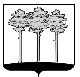 